MODA IN MODNI DODATKI, 5. A, B, C, in DTeden od, 30. 3. 2020 do 3. 4. 2020Učiteljica, Petra FeferNAVODILA ZA DELO V TEM TEDNU:Odpri učbenik za gospodinjstvo na strani 59. in preberi vse o modi in modnih dodatkih do strani 62. Praktično delo 1:  Na naslednji strani teh navodil sem vam priložila dva modela. Lahko ju natisnete, lahko uporabite svoje modele, če jih imate doma, lahko pa modele tudi sami narišete. Modelom narišite modne kreacije. Uporabljate barvice, flomastre in druga pisala lahko uporabljate le za detajle. Bodite natančni in ustvarjalni, pravi modni kreatorji. Izberite si kolekcijo jesen/zima ali kolekcijo pomlad/poletje. Narisana modela nalepite v zvezek za gospodinjstvo in napišete naslov KOLEKCIJA POMLAD/POLETJE 2020/2021 ali KOLEKCIJA JESEN/ZIMA 2020/2021.Praktično delo 2: izdelajte svoj modni dodatek po želji iz materialov, ki jih imate trenutno doma. Lahko so to zapestnice, nakit, lasnice, torbice,.. Lahko tudi svoje oblačilo dekorirate in polepšate. Uporabljate materiale kot so: perlice, volna, filc, karton, vrvice, gumbi, blago,..Učenci potrudite se. Shranite vse Izdelke, ki jih boste naredili. Če bomo imeli težave s pridobivanjem ocen, ko se vrnemo, bom te izdelke pregledala in ocenila.Pazite nase in na svojo družino. Objemite starše in jim povejte, da jih imate radi .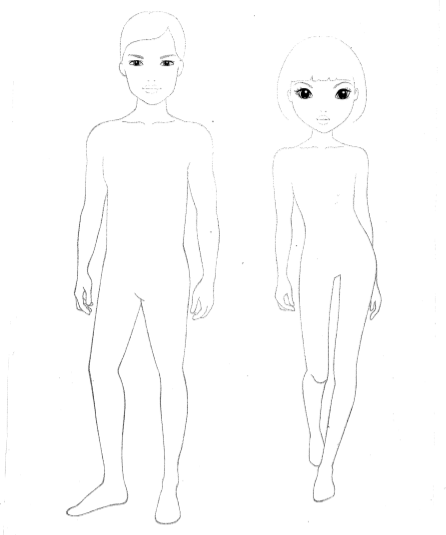 